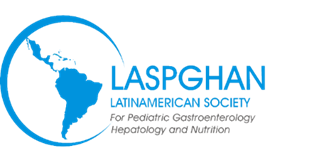 CONCURSO DE PROYECTOS DE INVESTIGACIÓN EN GASTROENTEROLOGIA, HEPATOLOGIA Y NUTRICION PEDIÁTRICA PARA INVESTIGADORES JÓVENES DE LATINOAMÉRICA 2024CONCURSO DE PROJETOS DE PESQUISA EM GASTROENTEROLOGIA/HEPATOLOGIA/ NUTRIÇÃO PEDIÁTRICA PARA JOVENS PESQUISADORES NA AMÉRICA LATINA 2024Los proyectos podrán presentarse en español o portugués.Os projetos podem ser apresentados em espanhol ou portuguêsTÍTULO DEL PROYECTO/ TÍTULO DO PROJETOÁrea de investigación: BÁSICA (  ) CLÍNICA (  ) EPIDEMIOLÓGICA (  ) TRASLACIONAL (  )Ámbito de investigación en pediatría: Gastroenterología (  ) Hepatología (  ) Nutrición (  )Nº asignado/ N° atribuído :_____________                           Puntaje/ Pontuação: ___________________RESUMEN/ SÍNTESE(300 palabras max)I. ANTECEDENTES DE LA INVESTIGACIÓN PROPUESTADescribir y destacar la relevancia y fundamentación teórica (revisión bibliográfica) de la propuesta de investigación. Debe contener la exposición general del problema planteado e información relevante que motiva a plantear el proyecto, señalando los enfoques y procedimientos previamente utilizados y actualmente en uso referidos a la investigación propuesta. Debe incluir en forma explicita lo que se sabe y lo que es nuevo (máximo 2 páginas, Times New Roman, tamaño 12).I. ANTECDENTES DA PESQUISA PROPOSTADescrever e destacar a relevância e a base teórica (revisão de literatura) da proposta de pesquisa. Deve conter a declaração geral do problema apresentado e informações relevantes que motivem a proposta do projeto, apontando as abordagens e procedimentos anteriormente utilizados e atualmente em uso relacionados à pesquisa proposta. Deve incluir explicitamente o que é conhecido e o que é novo (máximo de 2 páginas, Times New Roman, tamanho 12).REFERENCIAS/ REFERÊNCIAS (máx. 15 referencias)II. PREGUNTA DE INVESTIGACIÓN o HIPOTESIS Idealmente debe incluir población/paciente de interés, intervención, grupo control o comparación, y resultados a evaluar (dependiendo o según el tema de la investigación escogida).II. PERGUNTA DE PESQUISA ou HIPOTESE O ideal deveria incluir população/paciente de interesse, intervenção, grupo de controle ou comparação e resultados a serem avaliados (dependendo do tópico de pesquisa escolhido).III. OBJETIVOS DEL PROYECTO/ OBJETIVOS DO PROJETOGENERALESPECIFICOSIV. ¿QUÉ APORTA ESTE PROYECTO? Describir lo novedoso, la relevancia clínica y de investigación del proyecto, incluyendo como este proyecto podría cambiar la práctica clínica, quienes serían potencialmente beneficiados, y como contribuirían los resultados del proyecto al conocimiento actual sobre el tema (incluyendo en forma explícita lo que se sabe, y lo que es nuevo),   (Máximo 1 página,  Times New Roman, tamaño 12).IV. Qual a contribuição do projeto?Descrever a novidade, a relevância clínica e de pesquisa do projeto, incluindo como este projeto poderia mudar a prática clínica, quem potencialmente se beneficiaria e como os resultados do projeto contribuiriam para o conhecimento atual sobre o tópico (incluindo explicitamente o que é conhecido e o que é novo), (máximo 1 página, Times New Roman, tamanho 12).V. METODOLOGÍA(Debe especificar claramente el diseño del estudio, justificar el diseño metodológico seleccionado, etapas cuando corresponda, además de todo los detalles del protocolo de estudio. Debe incluir el análisis estadístico propuesto de acuerdo al diseño del estudio seleccionado. Máximo 2 páginas, letra Times New Roman, tamaño 12).V. METODOLOGIA(Deve especificar claramente o projeto do estudo, justificar o projeto metodológico selecionado, as etapas quando apropriado, mais detalhes completos do protocolo do estudo. Deve incluir a análise estatística proposta de acordo com o projeto de estudo selecionado. Máximo de 2 páginas, fonte Times New Roman, tamanho 12).Plan de trabajo Carta GANTT/ Plano de trabalho Gráfico de GANTT.VI. PRESUPUESTO ESTIMADO/ VI. ORÇAMENTO ESTIMADO(Según lo referido en las bases del concurso) (Como referido nos termos e condições do concurso).VII. COMITÉ DE ÉTICA (CE)(Todo proyecto que trabaje con humanos debe incluir esta sección). No es requisito que el proyecto tenga la aprobación final del CE pero si de presentar los documentos pertinentes que se ingresarán a revisión en caso de ser aprobado el proyecto.(Todos os projetos que trabalham com seres humanos devem incluir esta seção). Não é um requisito para que o projeto tenha a aprovação final da CE, mas é um requisito apresentar os documentos relevantes que serão submetidos para revisão se o projeto for aprovado.   	 FORMULARIOS DE CONSENTIMIENTO Y ASENTIMIENTO SI CORRESPONDE    (en el caso de asentimiento, la edad corresponderá a la que el Comité de Etica local utilice)FORMULÁRIOS DE CONSENTIMENTO E CONSENTIMENTO, SE APLICÁVEL    	(no caso de parecer favorável, a idade corresponderá à idade utilizada pelo Comitê de Ética local).VIII. CURRICULUM VITAE DEL INVESTIGADOR PRINCIPAL Y DE LOS COINVESTIGADORES/CURRICULUM VITAE DO(S) INVESTIGADOR(ES) PRINCIPAL(IS) E DO(S) CO-INVESTIGADOR(ES)(Formato resumido con especial referencia a la investigación propuesta y a la participación en otros concursos de académicos). (Formato resumido com referência especial à pesquisa proposta e participação em outras competições acadêmicas).INVESTIGADORESNOMBRECategoríaFellow/EgresadoInstituciónPRINCIPALCOINVESTIGADOR 1COINVESTIGADOR 2COINVESTIGADOR 3